О признании утратившими силу решений Совета депутатов городского поселения Приобье В соответствии с Федеральным законом от 24.06.1998 года  № 89-ФЗ  «Об отходах производства и потребления», руководствуясь экспертным заключением от 17.04.2024 № 01.03-М-262 Управления государственной регистрации нормативных правовых актов Аппарата Губернатора, Правительства Ханты-Мансийского автономного округа-Югры, Уставом  городского поселения Приобье, рассмотрев проект решения «О признании утратившими силу решений Совета депутатов городского поселения Приобье», Совет  депутатов поселения РЕШИЛ:Признать утратившими силу:Решение Совета депутатов городского поселения Приобье от 17.08.2007 года № 32 «Об утверждении правил организации рациональной системы очистки и уборки территорий городского поселения Приобье от отходов производства и потребления»;Решение Совета депутатов городского поселения Приобье от 24.12.2009 года № 102 «О внесении изменений в нормативные акты Совета депутатов городского поселения Приобье».2. Настоящее решение опубликовать в официальном сетевом издании «Официальный сайт Октябрьского района», а также разместить на официальном сайте муниципального образования городское поселение Приобье в информационно-телекоммуникационной сети «Интернет». 3. Настоящее решение вступает в силу со дня его опубликования. 4. Контроль за исполнением настоящего решения возложить на председателя Совета депутатов городского поселения Приобье.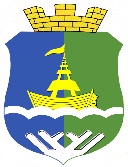 Муниципальное образование городское поселение ПриобьеМуниципальное образование городское поселение ПриобьеМуниципальное образование городское поселение ПриобьеМуниципальное образование городское поселение ПриобьеМуниципальное образование городское поселение ПриобьеМуниципальное образование городское поселение ПриобьеМуниципальное образование городское поселение ПриобьеМуниципальное образование городское поселение ПриобьеМуниципальное образование городское поселение ПриобьеМуниципальное образование городское поселение ПриобьеОктябрьского муниципального районаХанты-Мансийского автономного округа-ЮгрыСОВЕТ ДЕПУТАТОВ ПОСЕЛЕНИЯРЕШЕНИЕОктябрьского муниципального районаХанты-Мансийского автономного округа-ЮгрыСОВЕТ ДЕПУТАТОВ ПОСЕЛЕНИЯРЕШЕНИЕОктябрьского муниципального районаХанты-Мансийского автономного округа-ЮгрыСОВЕТ ДЕПУТАТОВ ПОСЕЛЕНИЯРЕШЕНИЕОктябрьского муниципального районаХанты-Мансийского автономного округа-ЮгрыСОВЕТ ДЕПУТАТОВ ПОСЕЛЕНИЯРЕШЕНИЕОктябрьского муниципального районаХанты-Мансийского автономного округа-ЮгрыСОВЕТ ДЕПУТАТОВ ПОСЕЛЕНИЯРЕШЕНИЕОктябрьского муниципального районаХанты-Мансийского автономного округа-ЮгрыСОВЕТ ДЕПУТАТОВ ПОСЕЛЕНИЯРЕШЕНИЕОктябрьского муниципального районаХанты-Мансийского автономного округа-ЮгрыСОВЕТ ДЕПУТАТОВ ПОСЕЛЕНИЯРЕШЕНИЕОктябрьского муниципального районаХанты-Мансийского автономного округа-ЮгрыСОВЕТ ДЕПУТАТОВ ПОСЕЛЕНИЯРЕШЕНИЕОктябрьского муниципального районаХанты-Мансийского автономного округа-ЮгрыСОВЕТ ДЕПУТАТОВ ПОСЕЛЕНИЯРЕШЕНИЕОктябрьского муниципального районаХанты-Мансийского автономного округа-ЮгрыСОВЕТ ДЕПУТАТОВ ПОСЕЛЕНИЯРЕШЕНИЕ«20»мая2024г.№54п.г.т. Приобьеп.г.т. Приобьеп.г.т. Приобьеп.г.т. Приобьеп.г.т. Приобьеп.г.т. Приобьеп.г.т. Приобьеп.г.т. Приобьеп.г.т. Приобьеп.г.т. ПриобьеПредседатель Совета депутатов городского поселения Приобье       ____________________ Н.В. Кочук         Глава городского поселения Приобье          ____________________ Е.Ю. Ермаков